Муниципальное общеобразовательное учреждение«Вёскинская средняя общеобразовательная школа»Лихославльского района Тверской области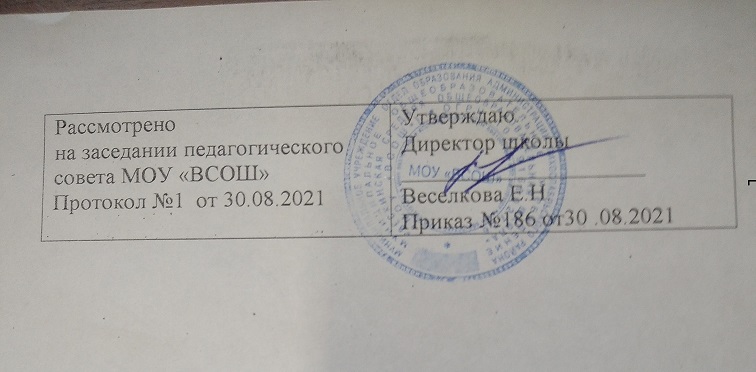 Рабочая программа по внеурочной деятельности«Хочу все знать»(научно – познавательное направление)Уровень образования: основное начальное образованиеСрок реализации: 2021-2022гг2 классКоличество по учебному плану:1  год – 34ч/год; 1ч/неделюПланирование составлено на основе:Федерального Государственного стандарта основного общего образования, основной образовательной программы МОУ «ВСОШ». Рабочую программу составила:                                                 Соколова В.Н., учитель начальных классов первой категории                                                                     2021 г. 1.Результаты освоения курса внеурочной деятельности.Программа внеурочной деятельности «Хочу все знать» составлена в соответствии с требованиями ФГОС, имеет научно-познавательное направление. Внеурочная работа – органичная часть учебного процесса, она дополняет, развивает и углубляет его. Здесь больше, чем на уроке, создаются условия для развития индивидуальных задатков, интересов, склонностей учащихся, да и сама внеурочная работа, призванная учитывать личные запросы школьника, стремится к их удовлетворению, требует дифференцированного и индивидуального подхода в обучении и развития функциональной грамотности. В настоящее время возникла необходимость включения во внеурочную работу по развитию активной мыслительной деятельности всех учащихся. Это обусловлено повышением интереса учащихся к школьным предметам.  Необходимость работы с учащимися начальных классов по данному направлению вызвана еще и тем, что общество ждет от школы всесторонней подготовки подрастающего поколения к жизни
            Данную программу «Хочу все знать» рассматривают как средство развития интереса к предметам, повышения качества знаний, развития творческой самостоятельности школьников. Необходимый набор знаний достигается непосредственно через содержание заданий. Задания подбираются с учетом возрастных особенностей учащихся. Данная программа способствует развитию у детей уникального человеческого дара – дара слова. Программа дает возможность каждому ребёнку научиться овладевать диалогической и монологической   речью: уметь отвечать на вопросы и задавать их; составлять небольшие рассказы по картине, или на сюжет, предложенный учителем; последовательно рассказывать о виденном, т.е. ребёнку необходимо владеть элементами речевой культуры. Каждое занятие должно приносить детям чувство удовлетворения, лёгкости и радости.Внеурочная работа научно-познавательного направления предусматривает разные формы:   викторины, олимпиады . защита проектов и т.д.. Целесообразно использование ребусов, дидактических игр, викторин, загадок и т.д.Данный курс «Хочу все знать» нацелен на формирование следующих универсальных учебных действий:Регулятивные УУД:Определять и формулировать цель деятельности на занятие с помощью учителя.Проговаривать последовательность действий на занятие.Учить высказывать своё предположение (версию) на основе работы с иллюстрацией, упражнениями, учить работать по предложенному учителем плану.Искать, отбирать, организовывать и использовать информацию для решения стоящих перед ними задач;Средством формирования этих действий служит технология проблемного диалога на этапе изучения нового материала.Учиться совместно с учителем и другими учениками давать эмоциональную оценку деятельности коллектива на занятиях.Средством формирования этих действий служит технология оценивания образовательных достижений.2. Познавательные УУД:Делать предварительный отбор источников информацииДобывать новые знания: находить ответы на вопросы, используя различные источники, свой жизненный опыт и информацию, полученную на занятиях.Перерабатывать полученную информацию: делать выводы в результате совместной работы всего коллектива.Преобразовывать информацию из одной формы в другую: составлять рассказы, выполнять рисунки, плакаты, схемы;Самостоятельно решать различного рода головоломки;Создавать проекты  Формировать стремление учащихся к личностному росту.Осознавать значимость чтения для личного развития;Формировать потребность в систематическом чтении;Использовать разные виды чтения (ознакомительное, изучающее,выборочное, поисковое); Самостоятельно выбирать интересующую литературу;Пользоваться справочными источниками для понимания и получения дополнительной информации.Работать с книгой, пользуясь алгоритмом учебных действий; Самостоятельно работать с новым произведением;Осознанно уметь   организовывать свой отдых и деятельность.Уметь  дарить добро окружающим людям;   3. Коммуникативные УУД:Умение донести свою позицию до других.Слушать и понимать речь других.Конструировать фразы различными способами;Пользоваться приемами театрализацииСовместно договариваться о правилах общения, игры, соревнований и поведения на занятиях и следовать им.Учиться выполнять различные роли в группе (лидера, исполнителя, критика).Средством формирования этих действий служит организация работы в парах и малых группа.2.Содержание курса внеурочной деятельности.2  класс    Курс представляет собой комплекс специально разработанных занятий, сочетающих в себе развивающие упражнения с разнообразным познавательным материалом. В содержании курса интегрированы задания из различных областей знаний: русского языка, литературы, математики, окружающего мира. Раздел 1 Русский язык с элементами культуры речи (8ч)Понятие об этикете как об установленном порядке поведения, совокупности правил поведения, касающихся отношений к людям.Этикетные знаки: а) несловесные – движение, жест, голос, мимика, предмет; б) словесные – языковые формулы.Этикетные стереотипы – готовые конструкции, которые употребляются в ситуации вежливого обращения людей друг к другу. Понятие о речевой ситуации. Этикет в семье. Этикетные ситуации приветствия и прощания. Неязыковые – взгляд, рукопожатие, улыбка. Письменные варианты. Этикетные ситуации благодарности и извинения. Интонационные оформления благодарности и извинения. Этикетные ситуации поздравления и пожелания.  Поздравительная открытка с пожеланиями.Этикетные ситуации приказа и просьбы. Устрашение или дружеское  расположение. Интонационное оформление. Этикетные ситуации совета и предложения. Уместность. Интонационное оформление. Этикетные ситуации согласия и отказа. Отказ и упрямство. Согласие и соглашательство. Разумный компромисс в договоре. Интонационное оформление согласия и отказа. Этикетные ситуации утешения, сочувствия, соболезнования. Мимика сопереживания. Этикетные запреты при использовании формул сопереживания. Этикетная ситуация приглашения. Письмо-приглашение. Этикетная ситуация знакомства. Тематическая группа, базовые стереотипы и синонимические варианты стереотипов знакомства. Причины, повод для знакомства.  Формулы «ты» и «вы».Орфоэпическая норма. Основные черты литературного произношения (умеренное аканье, иканье, взрывной характер согласного (г), смягчение твёрдых согласных перед мягкими). Орфоэпия отдельных звуковых сочетаний: (ц) на месте графического «-ться», и «-тся», (шн/чн) на месте графического «чн» и т.д. Стили произношения в зависимости от целей и условий высказывания. Полный стиль произношения (размеренный темп, чёткое  произношение, строгое соблюдение норм). Разговорный стиль произношения (убыстренный темп речи, сильная редукция гласных звуков, их выпадение, выпадение слогов и частей слов (Мария Ивановна – Марь Ванна, сейчас – щас). Грамматические, морфологические нормы. Образование форм слов и специфика их употребления в русской речи.Слова заимствованные, их неизменяемость по числам, падежам. Специфические особенности категории рода существительных иноязычных, наличие вариантов (шампунь лечебный – шампунь лечебная). Синтаксическая норма. Построение словосочетаний . Правильность использования предлогов и союзов.Норма словоупотребления. Правильность выбора слова и уместность его употребления в контексте (ситуации). Словообразовательная норма. Правильность употребления приставок, суффиксов, корней в сложных совах. Детское словотворчество.Раздел 2     Занимательная математика  - 8ч1.. Конкурс «Шагай – соображай»  На разные числовые последовательности Знакомство с основными разделами математики. Первоначальное знакомство с изучаемым материалом2. Арифметическая смесь.  Интересные приемы устного счётаЛогические задачи, числовые ребусы, головоломкизадачи повышенной трудности. 3. Задачи с затруднительным положениемОбсуждение затруднения («Почему возникли затруднения?», «Чего мы ещё не знаем?»)4. Решение занимательных задач в стихах. Решение занимательных задач в стихах . Загадки- смекалки. Решение математических загадок, требующих от учащихся логических рассуждений Инсценирование загадок.5. Учимся отгадывать ребусы.КВНЗнакомство с математическими ребусами, решение логических конструкций.6.Задачи на переливание Задачи на переливание – это задачи, в которых с помощью сосудов известных емкостей требуется отмерить некоторое количество жидкости. 7 . Решение олимпиадных задач. Решение задач повышенной сложности Решение задач, требующих применения интуиции и умения проводить в уме несложные рассуждения.8.Проектная работа «Газета любознательных». Самостоятельный поиск информации для газеты.Раздел 3     Зеленые страницы книги природы -8чТрава у нашего домаЗнакомство с растениями, предназначение, лекарственные растенияПервоцветы Знакомство с растениями, предназначение, лекарственные растения. Экологическое воспитание. Творческая мастерская.Мхи и лишайники Знакомство с растениями, предназначение, лекарственные растения. Экологическое воспитание.Насекомые  Знакомство , предназначение. Экологическое воспитание.О жуках  Знакомство , предназначение. Экологическое воспитаниеНеобыкновенная жизнь божьей коровки. Предназначение. Экологическое воспитаниеУдивительный мир бабочки   Предназначение. Экологическое воспитание Выставка рисунков бабочекЗащита проектов « Удивительное рядом» Групповой проектРаздел 4 .В мире книг 8 ч.Сказочные герои в ребусах и загадкахПредлагается расшифровать имя сказочного героя, вопросы по содержанию сказок «Дюймовочка», «Буратино», «Гадкий утенок», «Снегурочка»,   игра «Запомни-повтори», выступления о прочитанномЧитает стихотворение «Никто» Б.Заходера, предлагает инсценировать рассказ В.Осеевой «Что легче?», стихотворение А.Кушнера «Кто разбил большую вазу?»,  учиться подбирать рифмуЗдравствуй, сказка!Знакомство со сказками о животных,  загадки про животных, составление загадок. Экскурсия в школьную библиотекуНародные сказки (цепочки). Инсценирование знакомых сказок.«Китайская грамота» ИграОбъясняется значение понятия «китайская грамота», читают стихотворение Е.Неменко, проводятся упражнения: «Вставь недостающий слог», «А ну-ка отыщи!», «Соединялки», «Тренируем память», читают стихотворение О.Григорьева «Старая, старая бабушка…»Е. Чарушин — писатель и иллюстратор своих книг.Книги Е. Чарушина для детей. Герои книг Е. Чарушина.Книги-сборники произведений современных детских писателей.Дети — герои книг детских писателей.Дети — герои стихотворений (А. Барто «В школу», С. Михалков «Фома», Е. Благинина «Тюлюлюй», Я. Аким «Жадина»). Конкурс юмористических стиховКонкурс чтецов стихотворений детских поэтов.Стихотворения о детях и для детей. Книги-сборники А. Барто, В. Берестова, С. Михалкова.Поиск нужного произведения в книге-сборнике по содержанию. Игра «Кто быстрее найдёт произведение в книге?».Конкурс «Слушаем и читаем стихи детских поэтов».Книги о родной природе.Сборники стихотворений о родной природе. Слушание стихотворений, обмен мнениями. Сказки народов мира . Экскурсия в сельскую библиотекуКниги-сборники «Русские народные сказки». Книги-произведения.Сказки народов России и народов мира. Оформление выставки книг.Подготовка проведения конкурса «Герои народных сказок», инсценирование.Домики-сказки (коллективная проектная деятельность).3.Календарно-тематическое планирование.2 классЛитератураУроки речевого этикета. 1 класс: методическое пособие / Г.В. Домрачева и др. – Шадринск: ШГПИ, 2007г.Нормативность русской речи. 2 класс: учебно-методический комплект для учителей начальных классов / Г.В. Домрачева и др. – Шадринск: ШГПИ, 2009г.3..Агаркова Н. В. Нескучная математика. 1 – 4 классы. Занимательная математика. Волгоград: «Учитель», 2017

4.Методика работы с задачами повышенной трудности в начальной школе. М.: «Панорама», 20165. Плешаков А.А Серия «Зеленый дом» М.: «Просвещение»,20176 Ресурс ИнтернетСитуация обращения к человекуФормулы речевого поведения в общественных местахРечевое поведение при посещении родных, друзей, знакомых. Письменное оформление поздравления на открытке.Норма постановки ударенияЛексическое значение словНорма формообразования, употребление слов неизменяемыхРазговорная форма – норма современного русского языкаЗакрепление изученного. Урок драматизации.№ п/пТема занятияКоличествочасов Дата по плануДата по факту            Русский язык с элементами культуры речи (8часов.)            Русский язык с элементами культуры речи (8часов.)            Русский язык с элементами культуры речи (8часов.)            Русский язык с элементами культуры речи (8часов.)            Русский язык с элементами культуры речи (8часов.)1Ситуация обращения к человеку12Формулы речевого поведения в общественных местах13Речевое поведение при посещении родных, друзей, знакомых. Письменное оформление поздравления на открытке.14Норма постановки ударения15Лексическое значение слов16Норма формообразования, употребление слов неизменяемых17Разговорная форма – норма современного русского языка18Закрепление изученного. Урок драматизации.1               Занимательная    математика  (8часов)               Занимательная    математика  (8часов)               Занимательная    математика  (8часов)               Занимательная    математика  (8часов)               Занимательная    математика  (8часов)9«Шагай, соображай»Игра «У кого какая цифра»110Арифметическая смесь. Интересные приемы устного счёта.111 Решение занимательных задач в стихах. Загадки- смекалки. Инсценирование загадок.112 Учимся отгадывать ребусы. КВН113Задачи на переливание. Наблюдение:использования сосудов определенных объемов114 Задачи с затруднительным положением115Решение олимпиадных задач116Проектная работа «Газета любознательных».1                        Зеленые страницы книги природы – (8 часов)                        Зеленые страницы книги природы – (8 часов)                        Зеленые страницы книги природы – (8 часов)                        Зеленые страницы книги природы – (8 часов)                        Зеленые страницы книги природы – (8 часов)17Трава у нашего дома118Первоцветы119Мхи и лишайники120Насекомые121О жуках122Необыкновенная жизнь божьей коровки123Удивительный мир бабочкиВыставка рисунков бабочек124Защита проектов « Удивительное рядом»1                                    В мире книг (8 часов)                                    В мире книг (8 часов)                                    В мире книг (8 часов)                                    В мире книг (8 часов)                                    В мире книг (8 часов)25Сказочные герои в ребусах и загадках126Учимся быть честными127Здравствуй, сказка!128Народные сказки (цепочки). Инсценирование знакомых сказок.129«Китайская грамота» Игра130Е. Чарушин — писатель и иллюстратор своих книг.131Дети — герои книг детских писателей.132Конкурс чтецов стихотворений детских поэтов. Стихотворения о детях и для детей133Книги о родной природе.134Сказки народов мира Экскурсия в сельскую библиотеку1Итого: 34ч.Итого: 34ч.Итого: 34ч.Итого: 34ч.Итого: 34ч.